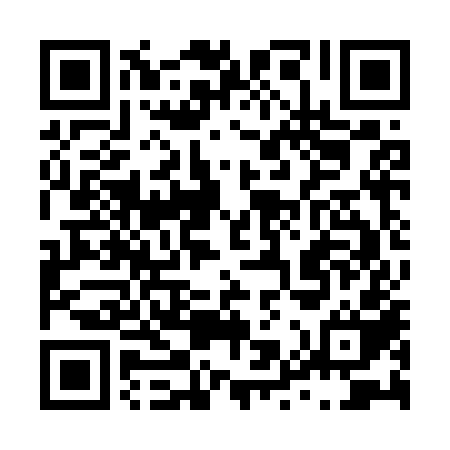 Ramadan times for Cordero Junction, California, USAMon 11 Mar 2024 - Wed 10 Apr 2024High Latitude Method: Angle Based RulePrayer Calculation Method: Islamic Society of North AmericaAsar Calculation Method: ShafiPrayer times provided by https://www.salahtimes.comDateDayFajrSuhurSunriseDhuhrAsrIftarMaghribIsha11Mon6:126:127:241:184:387:127:128:2412Tue6:106:107:231:174:387:137:138:2513Wed6:096:097:211:174:397:147:148:2614Thu6:076:077:201:174:397:157:158:2715Fri6:066:067:181:164:407:167:168:2816Sat6:046:047:161:164:407:177:178:2917Sun6:026:027:151:164:417:187:188:3018Mon6:016:017:131:164:417:197:198:3119Tue5:595:597:121:154:417:197:198:3220Wed5:585:587:101:154:427:207:208:3321Thu5:565:567:091:154:427:217:218:3422Fri5:545:547:071:144:437:227:228:3523Sat5:535:537:061:144:437:237:238:3624Sun5:515:517:041:144:437:247:248:3725Mon5:495:497:031:144:447:257:258:3826Tue5:485:487:011:134:447:267:268:4027Wed5:465:466:591:134:457:277:278:4128Thu5:445:446:581:134:457:287:288:4229Fri5:435:436:561:124:457:297:298:4330Sat5:415:416:551:124:467:307:308:4431Sun5:395:396:531:124:467:317:318:451Mon5:385:386:521:114:467:327:328:462Tue5:365:366:501:114:477:337:338:473Wed5:345:346:491:114:477:347:348:484Thu5:335:336:471:114:477:357:358:495Fri5:315:316:461:104:477:357:358:506Sat5:295:296:441:104:487:367:368:517Sun5:285:286:431:104:487:377:378:538Mon5:265:266:411:094:487:387:388:549Tue5:245:246:401:094:497:397:398:5510Wed5:235:236:381:094:497:407:408:56